Примерное практическое задание. Билет 1.  Вариант 1Становление государственного суверенитета Республики Беларусь.Разработано учителем гимназии 27 г.Минска Елисеенко О.А.Источник 1ДЕКЛАРАЦИЯ О ГОСУДАРСТВЕННОМ СУВЕРЕНИТЕТЕ РЕСПУБЛИКИ БЕЛАРУСЬ            "  Верховный Совет Белорусской Советской Социалистической Республики, выражая волю народа Белорусской ССР, ...торжественно провозглашает полный государственный суверенитет Республики Беларусь как верховенство, самостоятельность и полноту государственной власти республики в границах ее территории, правомочность ее законов, независимость республики во внешних отношениях и заявляет о решительности создать правовое государство.             Статья 1 Белорусская Советская Социалистическая Республика- суверенное государство, утвердившееся на основе осуществления белорусской нацией ее неотъемлемого права на самоопределение, государственности белорусского языка, верховенства народа в определении своей судьбы.                          Статья 2 Граждане Республики Беларусь всех национальностей составляют белорусский народ, являющийся носителем суверенитета и единственным источником государственной власти в республике.              Статья 7 На территории Республики Беларусь устанавливается верховенство Конституции Республики Беларусь и законов Республики Беларусь.Все граждане и лица без гражданства, государственные органы, предприятия, учреждения и организации, находящиеся или действующие на территории Республики Беларусь, обязаны исполнять законодательство Республики Беларусь.Источник 2      Источник 2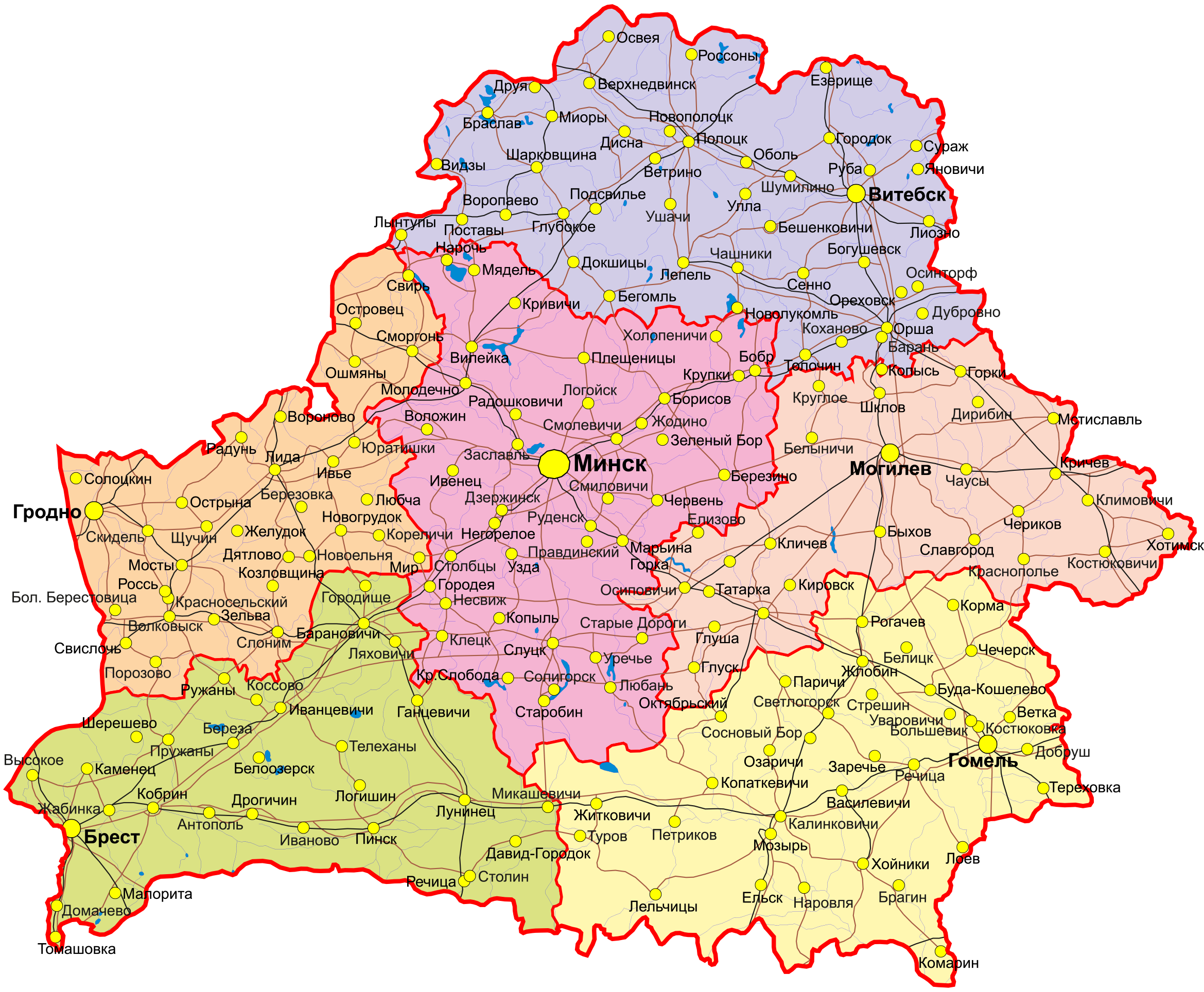 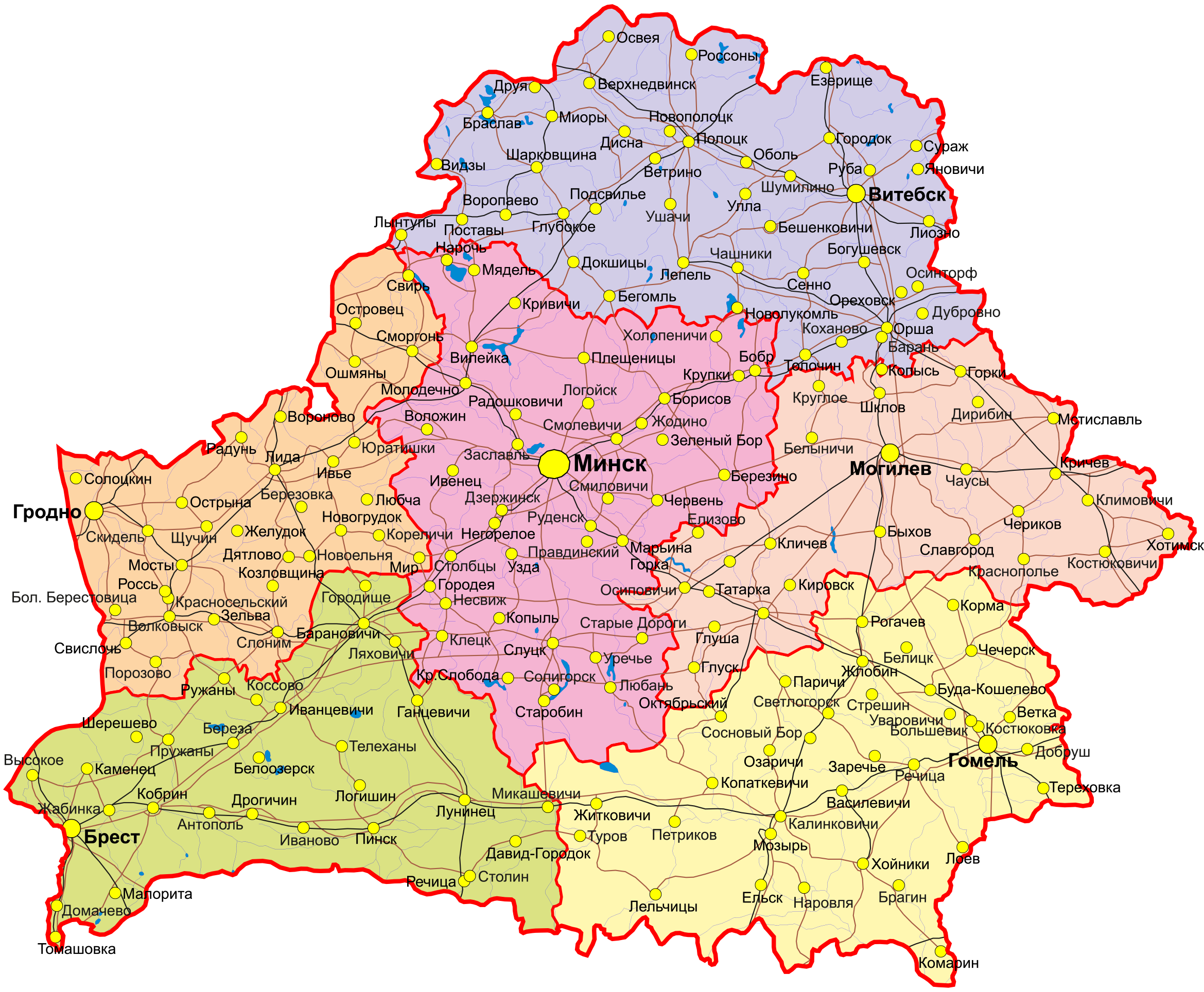 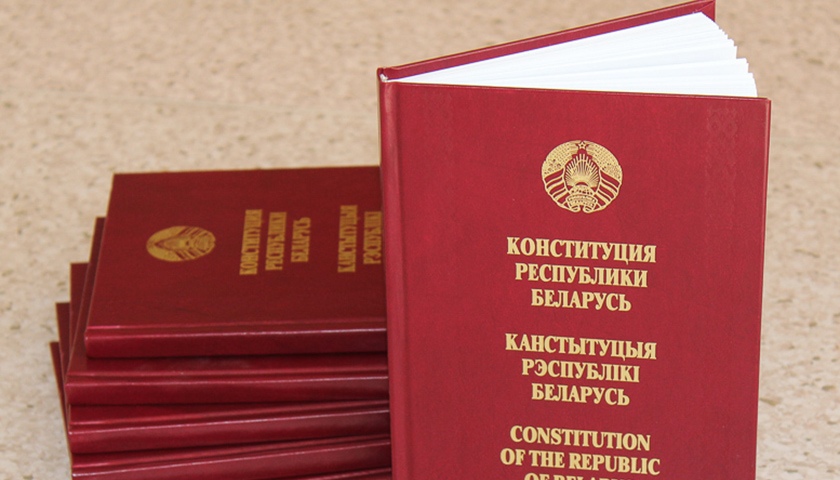 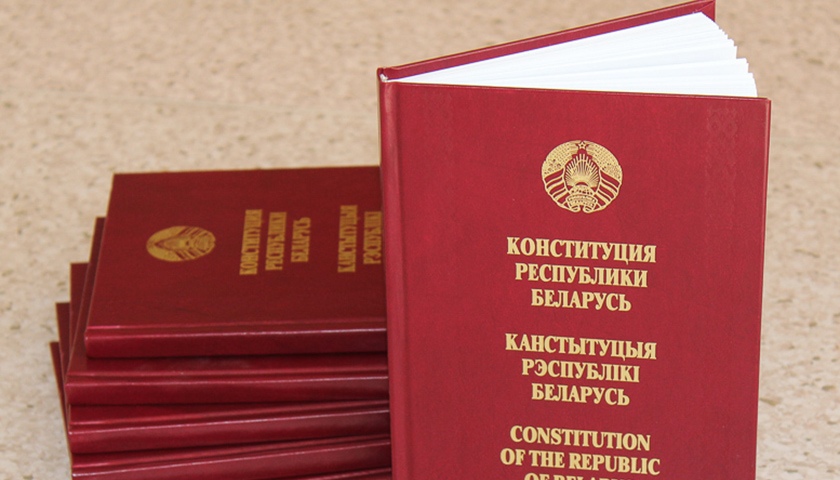 ЗАДАНИЕ1.Кто, согласно Декларации (источник 1), провозглашался носителем суверенитета и единственным источником власти?2.Дайте определение понятию СУВЕРЕНИТЕТ, опираясь на текст Декларации.3.В пределах какой территории провозглашался государственный суверенитет?4.Что означает намерение создать правовое государство? Какое государство является правовым?Пояснения № заданияУровень усвоения учебного материалаВид деятельностиПримерный ответ12 уровень, нахождение информации, предъявленной в явном видеИспользование информации текста ДекларацииНосителем суверенитета является белорусский народ23 уровень, нахождение информации, предъявленной в материале в неявном виде. Извлечение информации из фрагмента исторического документа.Суверенитет – это верховенство, самостоятельность и полнота государственной власти республики в границах ее территории, правомочность ее законов, независимость республики во внешних отношениях44 уровень, установление связей между смысловыми единицами информации, представленной в разных знаковых системах Извлечение информации из исторической карты и текста Декларации, формулировка вывода Учащиеся делают вывод об установлении государственного суверенитета в пределах Гродненской, Минской, Витебской, Брестской, Гомельской и Могилевской областей55 уровень, оперирование программным учебным материалом, применение исторических знаний, операций и приемов мыслительной деятельности в незнакомой ситуацииИзвлечение информации из текста Декларации, рассуждение о том, какое государство является правовымУчащиеся рассуждают, о том, что в Конституции РБ раскрывается суть правового государства (Ст. 1). Правовое государство – форма организации государственной власти, характеризующаяся верховенством права, разделением властей, юридическим равенством, взаимной ответственностью гражданина и государства.  Взаимоотношения между личностью и государством регулируются Конституцией. Согласно Конституции «в Республике Беларусь устанавливается принцип верховенства права»